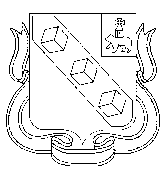 БЕРЕЗНИКОВСКАЯ ГОРОДСКАЯ ДУМА ПЕРМСКОГО КРАЯVI СОЗЫВРЕШЕНИЕ № 410                                                      Дата принятия 03 июля 2018 г.В связи с принятием Закона Пермского края от 21 июня 2018 г.                     № 252-ПК «О преобразовании поселений, входящих в состав Усольского муниципального района, путем объединения                                  с муниципальным образованием «Город Березники», в соответствии                 со статьями 36, 48 Устава муниципального образования «Город Березники»Березниковская городская Дума РЕШАЕТ:1.Внести в структуру Администрации города Березники, утвержденную решением Березниковской городской Думы                           от 24 ноября 2015 г. № 38, изменения, изложив её в редакции согласно приложению к настоящему решению.2.Опубликовать настоящее решение в официальном печатном издании и разместить на официальных сайтах Березниковской городской Думы и Администрации города Березники                                     в информационно-телекоммуникационной сети «Интернет».3.Настоящее решение вступает в силу со дня, следующего                     за днем его официального опубликования, и применяется                               с 01.09.2018.Структура Администрации города БерезникиО внесении измененийв структуру Администрациигорода Березники, утвержденную решением Березниковскойгородской Думы от 24.11.2015 № 38                       Глава города Березники – глава администрации города БерезникиС.П.ДьяковПредседатель  Березниковской городской ДумыЭ.В.СмирновПриложение к решению Березниковской городской Думыот 03.07.2018 № 410УТВЕРЖДЕНА
решением Березниковской городской Думыот 24.11.2015 № 38